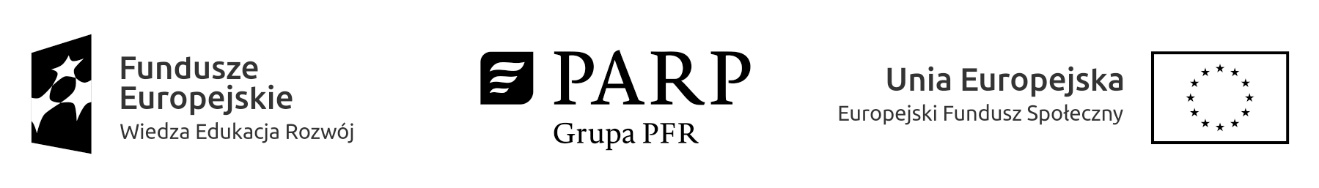 Załącznik nr 11  do RegulaminuMiejscowość, dnia …………………….OŚWIADCZENIE PRACOWNIKAW związku z przystąpieniem do Projektu „Kompetencje dla Sektora Opieki Zdrowotnej i Pomocy Społecznej” realizowanego przez ZDZ w Warszawie w ramach sektora opieki zdrowotnej i pomocy społecznej dofinansowanego ze środków Europejskiego Funduszu Społecznego, Działanie 2.21 Programu Operacyjnego Wiedza Edukacja Rozwój 2014-2020 „Szkolenia lub doradztwo wynikające
z rekomendacji Sektorowych Rad ds. Kompetencji”, nr konkursu: POWR.02.21.00-IP.09-00-004/18oświadczam, że:nie uczestniczyłem/łam, nie uczestniczę oraz nie będę uczestniczyć w usługach rozwojowych (np.: szkolenia, doradztwo, studia podyplomowe) rekomendowanych przez Sektorową Radę ds. kompetencji w ramach niniejszego konkursu u następujących Operatorów:Runda I:1/ MDDP spółka akcyjna Akademia Biznesu sp. k., ul. Aleja Jana Pawła II 25, 00-854 Warszawa, Sektor finansowy 2/ Polska Izba Turystyki, ul. Marszałkowska 9/16 lok. 29, 00-626 Warszawa, Sektor turystyki 3/ KDK INFO Sp. z o.o., Al. Jana Pawła II 25, 00-854 Warszawa, sektor budownictwa –II         Runda II:1/ CTS CUSTOMIZED TRAINING SOLUTIONS Sp. z o.o., Al. Jana Pawła II 25, 00-854 Warszawa, Sektor IT2/  HRP GROUP Sp. z o.o., ul. Tymienieckiego 19A, 90-349 Łódź, Sektor przemysłu mody3/ MDDP spółka akcyjna Akademia Biznesu S.k., Al. Jana Pawła II 25, 00-854 Warszawa, Sektor turystyki Runda III:1/ CITYSCHOOL Sp. z o.o., ul. Hoża 66/68, 00-682 Warszawa, Sektor turystyczny 2/ KDK INFO Sp. z o.o., Al. Jana Pawła II 25, 00-854 Warszawa, sektor budownictwa – edycja projektu Kompetencje dla budownictwa 3/  STOWARZYSZENIE OSTROWSKIE CENTRUM WSPIERANIA PRZEDSIĘBIORCZOŚCI, ul. Szkolna 24, 63-400 Ostrów Wielkopolski, Sektor finansowy ……………………………………….………  (podpis pracownika)……………………………………….………  (nazwa przedsiębiorstwa)